Yoga #2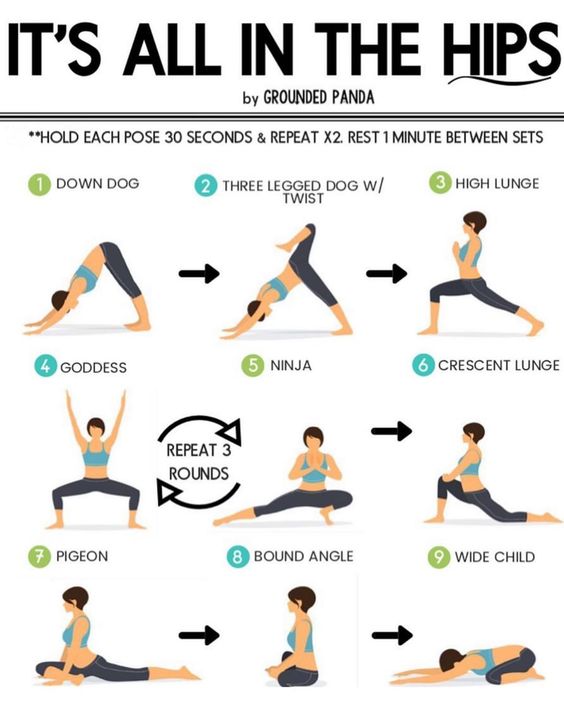 